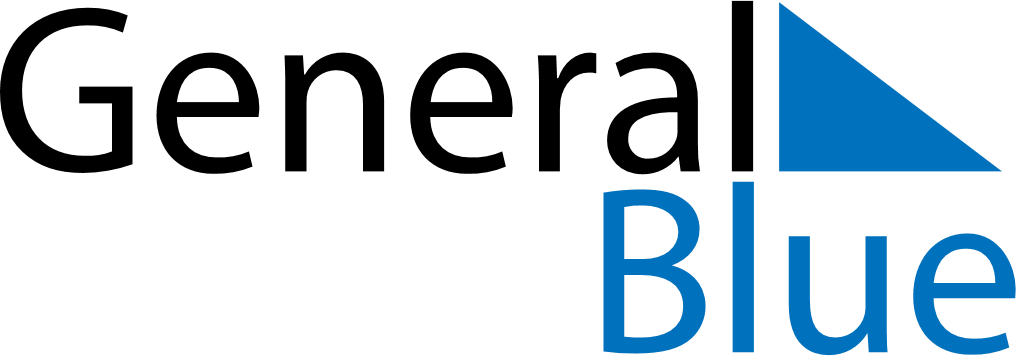 December 2024December 2024December 2024December 2024December 2024December 2024Novo Brdo, Pristina, KosovoNovo Brdo, Pristina, KosovoNovo Brdo, Pristina, KosovoNovo Brdo, Pristina, KosovoNovo Brdo, Pristina, KosovoNovo Brdo, Pristina, KosovoSunday Monday Tuesday Wednesday Thursday Friday Saturday 1 2 3 4 5 6 7 Sunrise: 6:44 AM Sunset: 4:01 PM Daylight: 9 hours and 17 minutes. Sunrise: 6:45 AM Sunset: 4:01 PM Daylight: 9 hours and 15 minutes. Sunrise: 6:46 AM Sunset: 4:01 PM Daylight: 9 hours and 14 minutes. Sunrise: 6:47 AM Sunset: 4:01 PM Daylight: 9 hours and 13 minutes. Sunrise: 6:48 AM Sunset: 4:01 PM Daylight: 9 hours and 12 minutes. Sunrise: 6:49 AM Sunset: 4:00 PM Daylight: 9 hours and 11 minutes. Sunrise: 6:50 AM Sunset: 4:00 PM Daylight: 9 hours and 10 minutes. 8 9 10 11 12 13 14 Sunrise: 6:51 AM Sunset: 4:00 PM Daylight: 9 hours and 9 minutes. Sunrise: 6:52 AM Sunset: 4:00 PM Daylight: 9 hours and 8 minutes. Sunrise: 6:53 AM Sunset: 4:00 PM Daylight: 9 hours and 7 minutes. Sunrise: 6:54 AM Sunset: 4:00 PM Daylight: 9 hours and 6 minutes. Sunrise: 6:55 AM Sunset: 4:00 PM Daylight: 9 hours and 5 minutes. Sunrise: 6:55 AM Sunset: 4:01 PM Daylight: 9 hours and 5 minutes. Sunrise: 6:56 AM Sunset: 4:01 PM Daylight: 9 hours and 4 minutes. 15 16 17 18 19 20 21 Sunrise: 6:57 AM Sunset: 4:01 PM Daylight: 9 hours and 4 minutes. Sunrise: 6:58 AM Sunset: 4:01 PM Daylight: 9 hours and 3 minutes. Sunrise: 6:58 AM Sunset: 4:02 PM Daylight: 9 hours and 3 minutes. Sunrise: 6:59 AM Sunset: 4:02 PM Daylight: 9 hours and 3 minutes. Sunrise: 6:59 AM Sunset: 4:02 PM Daylight: 9 hours and 2 minutes. Sunrise: 7:00 AM Sunset: 4:03 PM Daylight: 9 hours and 2 minutes. Sunrise: 7:01 AM Sunset: 4:03 PM Daylight: 9 hours and 2 minutes. 22 23 24 25 26 27 28 Sunrise: 7:01 AM Sunset: 4:04 PM Daylight: 9 hours and 2 minutes. Sunrise: 7:01 AM Sunset: 4:04 PM Daylight: 9 hours and 2 minutes. Sunrise: 7:02 AM Sunset: 4:05 PM Daylight: 9 hours and 2 minutes. Sunrise: 7:02 AM Sunset: 4:05 PM Daylight: 9 hours and 3 minutes. Sunrise: 7:03 AM Sunset: 4:06 PM Daylight: 9 hours and 3 minutes. Sunrise: 7:03 AM Sunset: 4:07 PM Daylight: 9 hours and 3 minutes. Sunrise: 7:03 AM Sunset: 4:07 PM Daylight: 9 hours and 4 minutes. 29 30 31 Sunrise: 7:03 AM Sunset: 4:08 PM Daylight: 9 hours and 4 minutes. Sunrise: 7:04 AM Sunset: 4:09 PM Daylight: 9 hours and 5 minutes. Sunrise: 7:04 AM Sunset: 4:10 PM Daylight: 9 hours and 6 minutes. 